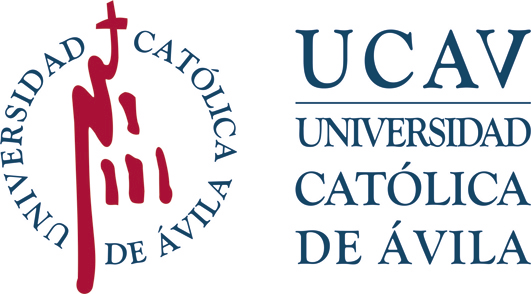 Comisión de TFG: A-TSOLICITUD y ASIGNACIÓN DE ÁREA TEMÁTICA TRABAJOS FIN DE GRADOSOLICITUD y ASIGNACIÓN DE ÁREA TEMÁTICA TRABAJOS FIN DE GRADOFacultad de Ciencias Sociales y JurídicasFacultad de Ciencias Sociales y JurídicasGRADO EN ADMINISTRACIÓN Y DIRECCIÓN DE EMPRESASGRADO EN ECONOMÍACURSO 2022/2023GRADO EN ADMINISTRACIÓN Y DIRECCIÓN DE EMPRESASGRADO EN ECONOMÍACURSO 2022/2023DATOS PERSONALES DEL ESTUDIANTE Por favor, indique sus datos en mayúsculas.DATOS PERSONALES DEL ESTUDIANTE Por favor, indique sus datos en mayúsculas.DATOS PERSONALES DEL ESTUDIANTE Por favor, indique sus datos en mayúsculas.DATOS PERSONALES DEL ESTUDIANTE Por favor, indique sus datos en mayúsculas.NOMBRE Y APELLIDOS: NOMBRE Y APELLIDOS: NOMBRE Y APELLIDOS: NOMBRE Y APELLIDOS: Nº DNI/TIE/PASAPORTE: Nº DNI/TIE/PASAPORTE: Nº DNI/TIE/PASAPORTE: Nº DNI/TIE/PASAPORTE: DOMICILIO:  DOMICILIO:  DOMICILIO:  DOMICILIO:  LOCALIDAD: PROVINCIA: PROVINCIA: CP: TELÉFONO MÓVIL (Obligatorio): TELÉFONO MÓVIL (Obligatorio): TELÉFONO FIJO:  TELÉFONO FIJO:  CORREO ELECTRÓNICO (Obligatorio):  CORREO ELECTRÓNICO (Obligatorio):  CORREO ELECTRÓNICO (Obligatorio):  CORREO ELECTRÓNICO (Obligatorio):  SELECCIÓN DE AREAS TEMÁTICAS POR ORDEN DE PREFERENCIA:* El estudiante debe cumplimentar las 10 opciones según tablas y códigos contenidos en el Catálogo de Áreas Temáticas y Títulos TFG activos en el curso 2022/2023.SELECCIÓN DE AREAS TEMÁTICAS POR ORDEN DE PREFERENCIA:* El estudiante debe cumplimentar las 10 opciones según tablas y códigos contenidos en el Catálogo de Áreas Temáticas y Títulos TFG activos en el curso 2022/2023.SELECCIÓN DE AREAS TEMÁTICAS POR ORDEN DE PREFERENCIA:* El estudiante debe cumplimentar las 10 opciones según tablas y códigos contenidos en el Catálogo de Áreas Temáticas y Títulos TFG activos en el curso 2022/2023.SELECCIÓN DE AREAS TEMÁTICAS POR ORDEN DE PREFERENCIA:* El estudiante debe cumplimentar las 10 opciones según tablas y códigos contenidos en el Catálogo de Áreas Temáticas y Títulos TFG activos en el curso 2022/2023.Orden de PreferenciaCódigo según TablasTítulo Título 12345678910Observaciones que el estudiante considere de interés: Observaciones que el estudiante considere de interés: Observaciones que el estudiante considere de interés: Firma del estudianteFecha de la Solicitud: ASIGNACIÓN DE ÁREA TEMÁTICA Y DIRECTOR:El Coordinador responsable de TFG según titulación/área, debe resolver la presente solicitud, fecharla y firmarla.Vista la solicitud formalizada por el alumno, se acuerda asignarle el siguiente título y Director de TFG:Área Temática y Título TFG: Director de TFG: Firma del CoordinadorFecha de la Resolución: IMPORTANTE: La presente asignación de Área Temática y de Director de TFG caduca al finalizar el curso académico en el que se formalizó la presente solicitud.